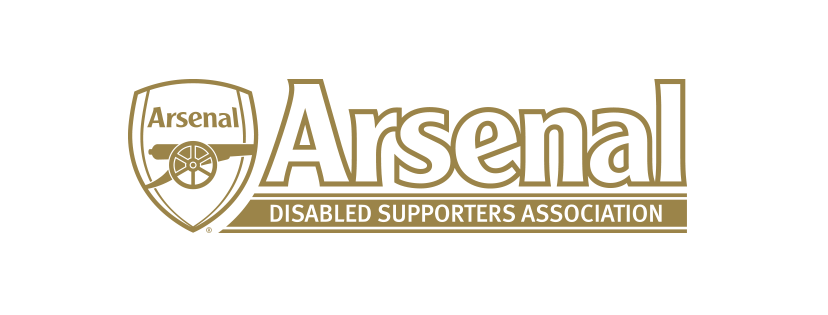 Arsenal Disabled Supporters’ Association2018 Annual General Meetingon Sunday 6th May at 2.00pm at The Hub, Arsenal FC, 56 Benwell Rd, Islington, N7 7BAAgendaWelcome and Introductions (Anthony Joy)Apologies for AbsenceApproval of Minutes of 2017 AGMChair’s Report (Anthony Joy)Secretary’s Report (Anne Hyde)Treasurer’s Report (Nicole Evans)Communication (James Warren)Election of CommitteeProposed Priorities (Anthony Joy)New MagazineQuestions from the FloorAny Other Business